                      FIRST NAME LAST NAME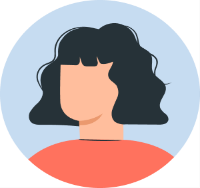                       FIRST NAME LAST NAME123 your Street, City, State •  your.name@gmail.com • 91- 85869275134123 your Street, City, State •  your.name@gmail.com • 91- 85869275134SUMMARYInclude two to four brief sentences (or bullet points) highlighting your most relevant accomplishments, skills, and experience. Make sure you also include hard numbers and strong verbs to illustrate what you achieved at work.Include two to four brief sentences (or bullet points) highlighting your most relevant accomplishments, skills, and experience. Make sure you also include hard numbers and strong verbs to illustrate what you achieved at work.PROFESSIONAL EXPERIENCECompany or Organization Name, City, State Job TitleStart Date – End DateList your most impressive accomplishments and job duties in bulleted formatStart each bullet point with a verb to show what actions you took at workInclude hard numbers when possibleUse 3 to 5 bullet points for each position you listCompany or Organization Name, City, State Job TitleStart Date – End DateList your accomplishments and job duties from an earlier jobStart each bullet point with a verb to show what actions you took at workACADEMIC QUALIFICATIONS – Degrees obtained with CGPAPROFESSIONAL QUALIFICATIONS – Courses done with Civil equivalenceCERTIFICATIONS – Like Lean Six SigmaCOMPETENCIES – Hard skillsSOFT SKILLS – Communication, Personality developmentACCOMPLISHMENT	HIGHLIGHTS	–	Quantify	theaccomplishmentsInclude hard numbers when possible